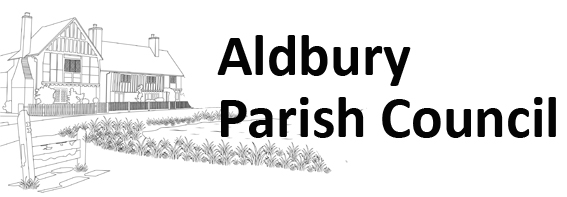 To Councillors: McCarthy (Chairman), Stretton (Vice Chair), Webb, Tollinton, Juniper, O’Neill and CarmodyNotice is hereby given that a meeting of Aldbury Parish Council will be held online via Zoom video conferencing on Monday 12th April 2021 at 8 pm for the purpose of transacting the business set out in the agenda below and you are hereby summoned to attend.Click here to join the meeting.			Click here to find phone access numbers.Meeting ID: 964 7134 1768Passcode: 243704Members of the public and press who wish to speak at the meeting are invited to contact the Clerk at parishclerk@aldburyparish.org.uk in advance and, if they wish, to specify the topic they want to speak about.Gosia Turczyn Clerk to Aldbury Parish Council6 April 2021.AGENDA Chairman’s Welcome.Apologies for absence to be accepted by the Council.Declarations of Interests & Dispensations.Cllrs to declare interests particular to this meeting.  Public Participation.To receive questions from members of the public and press (max 15 minutes).To approve the minutes of the meeting held on 1st March 2021.Hertfordshire Police update from PCSO.Annual Meeting of the Parish Council.Council to approve to hold the Annual Council Meeting on 4th May 2021 via Zoom Video Conference.Annual Parish Assembly and Council Meetings post 7th May 2021.8.1 To discuss proposal for Annual Parish Assembly.    8.2 Update on actions for meetings and business past 7th May 2021.    8.3 Call for evidence on the holding of remote meetings during Covid.Vacancy for Parish Councillor.Proposal for co-option. Warden’s update. Footpaths, Highways and Bridleways.      11.1 Parking and traffic control – report back from the working group.       11.2 Stoneycroft access.      11.3 Bridleway No 11a – to report missing sign.      11.4 Folly Farm roundabout/Northfield Road. Allotments. 12.1 Council to discuss strategy for allotment management.12.2 Garden Club – location of seed sale.  Aldbury and Tring Station Play Areas.Council to adopt Aldbury Playground Working Group Terms of Reference. Clerk’s Report and Correspondence. 14.1 Items for action and matters arising from previous minutes. 14.2 Pre – renewal insurance documents, Came&Co. 14.3 Parish Mowing contract. Aldbury Website, Communications and Social Media. Update from the working group. Financial Matters:                16.1 Monthly budget report was circulated prior to the meeting. 16.2 The accounts have been circulated prior to the meeting. A resolution is      required to approve the payments.     17. Planning Matters.Planning Applications:21/00517/FHA Two storey side and front extensions Greenbanks Toms Hill Road Aldbury Tring Hertfordshire HP23 5SA21/01051/FHA Raising of roof over existing single storey element to provide additional accommodation in the roof space and porch to front door (amended scheme). 11 Malting Lane Aldbury Tring Hertfordshire HP23 5RH 21/01276/FHA Part conversion, addition of pitched roof with dormer window and single storey rear extension to garage. Ashgarth Cottage Station Road Aldbury Tring Hertfordshire HP23 5RS21/01235/FHA Single-storey side extension, alterations to existing rear single-storey, alterations to landscaping and internal alterations. 10 New Ground Road Aldbury Tring Hertfordshire HP23 5RQ Planning Decisions: 21/00571/TCA Removal of tree to ground level 2 Toms Hill Road Aldbury Tring Hertfordshire HP23 5SA Raise no objection. 21/00490/TCA Fell weeping willow tree Candle Cottage 2 Stocks Road Aldbury Tring Hertfordshire HP23 5RU Raise no objection. Tennis Court. To discuss the situation with tennis court. Aldbury Defibrillator.To note that ownership and responsibilities in respect of the defibrillator were   transferred to Aldbury Community Support (ACS) from Aldbury Parish Council (APC) on 30 March 2021. This follows confirmation of transfer of ownership and responsibilities from Community Heartbeat Trust to APC on 20 November 2018. This completes the process of transfer to ACS. Parish Plan 2021. Aldbury Ultrafast Broadband. Community Litter Pick. Update from the Clerk. Aldbury Parish Council Policies.Council to readopt Filming Policy.     24. Meeting Close.Next Parish Council Meeting and Annual Meeting of the Parish Council: Tuesday 4th May 2021 virtual meeting.Aldbury Parish Council website – www.aldburyparish.org.uk